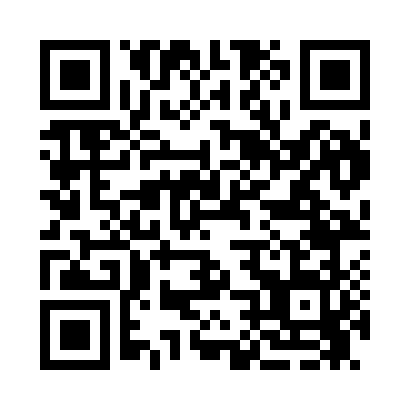 Prayer times for Bromide, Oklahoma, USAWed 1 May 2024 - Fri 31 May 2024High Latitude Method: Angle Based RulePrayer Calculation Method: Islamic Society of North AmericaAsar Calculation Method: ShafiPrayer times provided by https://www.salahtimes.comDateDayFajrSunriseDhuhrAsrMaghribIsha1Wed5:206:351:235:068:119:272Thu5:186:341:235:068:129:283Fri5:176:331:235:068:139:294Sat5:166:331:235:078:139:305Sun5:156:321:235:078:149:316Mon5:146:311:235:078:159:327Tue5:126:301:235:078:169:338Wed5:116:291:225:078:179:349Thu5:106:281:225:078:179:3510Fri5:096:271:225:078:189:3611Sat5:086:261:225:078:199:3712Sun5:076:251:225:078:209:3813Mon5:066:251:225:078:209:3914Tue5:056:241:225:078:219:4015Wed5:046:231:225:088:229:4116Thu5:036:221:225:088:239:4217Fri5:026:221:225:088:239:4318Sat5:016:211:225:088:249:4419Sun5:006:211:235:088:259:4520Mon4:596:201:235:088:269:4621Tue4:586:191:235:088:269:4722Wed4:586:191:235:088:279:4823Thu4:576:181:235:098:289:4924Fri4:566:181:235:098:289:5025Sat4:556:171:235:098:299:5126Sun4:556:171:235:098:309:5227Mon4:546:161:235:098:309:5328Tue4:536:161:235:098:319:5429Wed4:536:161:245:098:329:5530Thu4:526:151:245:108:329:5531Fri4:526:151:245:108:339:56